ТРЕБОВАНИЯ
пожарной безопасности для руководителей  организаций при проведенииНовогодних и Рождественских праздниковНовогодние и Рождественские праздники - это пора массовых утренников, вечеров отдыха, дискотек. И только строгое соблюдение требований правил пожарной безопасности при организации и проведении праздничных мероприятий поможет избежать травм, увечий, а также встретить Новый год более безопасно.Ответственными за обеспечение пожарной безопасности при проведении культурно-массовых мероприятий (вечеров, спектаклей, новогодних елок и т.п.) являются руководители учреждений.Перед началом новогодних и рождественских мероприятий руководитель учреждения должен тщательно проверить все помещения, эвакуационные пути и выходы на соответствие их требованиям пожарной безопасности, а также убедиться в наличии и исправном состоянии средств пожаротушения, связи и пожарной автоматики. Все выявленные недостатки должны быть устранены до начала культурно-массового мероприятия.На время проведения новогодних мероприятий должно быть обеспечено дежурство на сцене и в зальных помещениях ответственных лиц из числа работников учреждения.Во время проведения культурно-массового мероприятия с детьми должны неотлучно находиться дежурный преподаватель, классные руководители или воспитатели. Эти лица должны быть проинструктированы о мерах пожарной безопасности и порядке эвакуации детей в случае возникновения пожара и обязаны обеспечить строгое соблюдение требований пожарной безопасности при проведении культурно-массового мероприятия.Места проведения новогодних мероприятий должны располагаться в помещениях, имеющие не менее 2-х выходов, расположенных не выше 2-го этажа и отвечающие всем требованиям пожарной безопасности.Эвакуационные пути должны содержаться свободными, двери на путях эвакуации должны открываться наружу по направлению выхода из здания.Не допускается отделка путей эвакуации сгораемыми материалами, а так же установка на путях эвакуации устройств, препятствующих свободной эвакуации.Системы пожарной сигнализации, аварийного освещения, указателей «Выход», звукового и речевого оповещения, должны содержаться в исправном состоянии.Первичные средства пожаротушения (огнетушители, пожарные краны, пожарные щиты) должны содержаться в исправном состоянии, не допускается загромождение подступов к ним.При оформлении елки запрещается:- использовать для украшения целлулоидные и другие легковоспламеняющиеся игрушки и украшения;- применять для иллюминации елки свечи, бенгальские огни, фейерверки и т.п.,- применять иллюминацию, не отвечающую требованиям устройства и эксплуатации электрооборудования.- обкладывать подставку и украшать ветки ватой и игрушками из нее, не пропитанными огнезащитным составом.Действия в случае возникновения пожара.В случае возникновения пожара действия работников детских учреждений и привлекаемых к тушению пожара лиц в первую очередь должны быть направлены на обеспечение безопасности детей, их эвакуацию и спасение. Каждый работник детского учреждения, обнаруживший пожар и его признаки (задымление, запах горения или тления различных материалов, повышение температуры и т.п.) обязан:а) немедленно сообщить об этом по телефону «101» или «112» (при этом необходимо четко назвать адрес учреждения, место возникновения пожара, а также сообщить свою должность и фамилию);б) задействовать систему оповещения людей о пожаре, приступить самому и привлечь других лиц к эвакуации детей из здания в безопасное место согласно плану эвакуации;в) известить о пожаре руководителя детского учреждения или заменяющего его работника;г) организовать встречу пожарных подразделений, принять меры по тушению пожара имеющимися в учреждении средствами пожаротушения.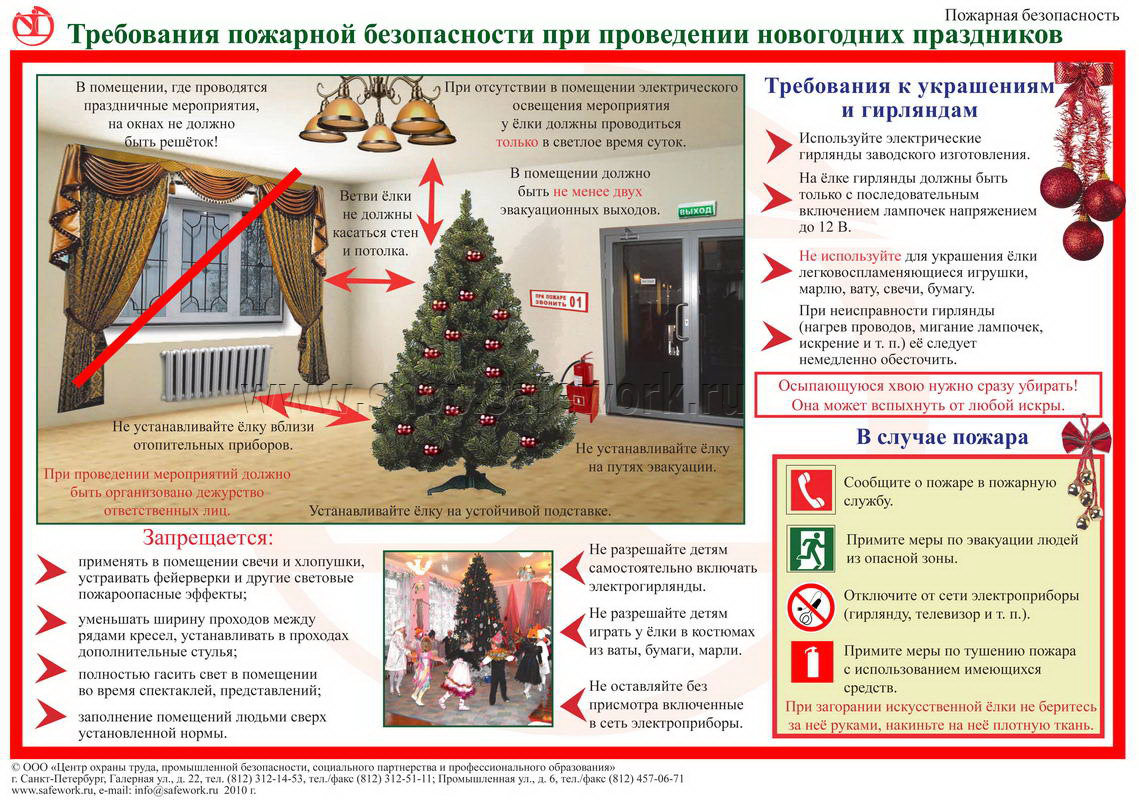 